Circle Relationships Landscape SceneSolve each circle relationship and then use a pencil to draw the object that corresponds with your answer on a blank sheet of paper.  SHOW YOUR STEPS!1. 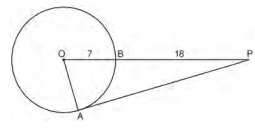 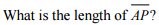 2.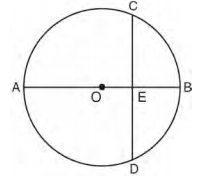 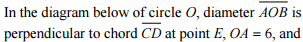 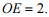 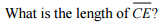 3.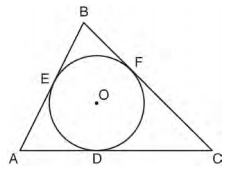 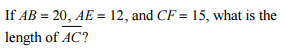 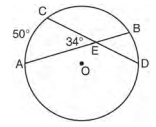 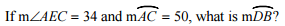 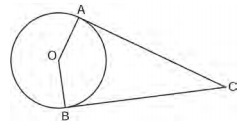 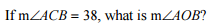 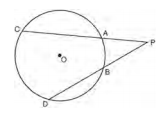 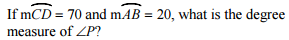 5.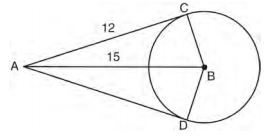 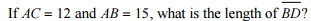 6.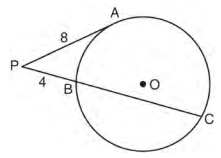 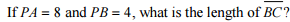 7.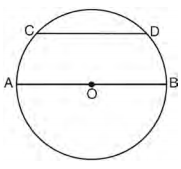 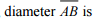 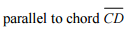 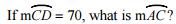 9.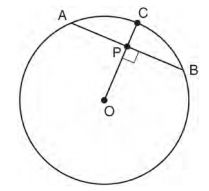 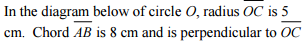 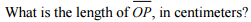 10. 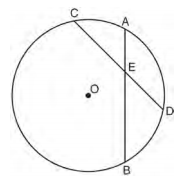 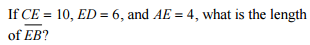 11.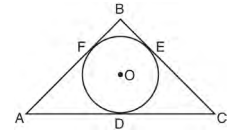 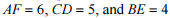 